11th October, 2018Dear Parents,5/6 Dancesport CourseThis term Miss Elizabeth Dinsdale, who has many years’ experience in dancesport is very excited to be teaching at Goonawarra Primary School. In Term 4, Elizabeth will be providing a dance course introducing Grade 6 students at Goonawarra Primary School to a basic proficiency in a number of dances, while still working on the social aspects of the course.  Dances taught may include Funk routines, Military 2 Step, Foxtrot, Jive, Barn Dance, Cha Cha Cha and Tango or a similar variety of dances appropriate to the age of the children.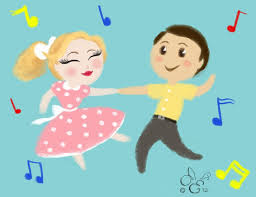 The Course objectives are to learn about the traditional forms of dance, dance skills, social skills and confidence.  Dancing proficiency encourages proper and meaningful social behaviour and interaction. Each student’s self confidence in a social environment will gain an enormous boost as his or her dance skills improve during the course.The lessons will be held each Thursday for 1 hour commencing on Wednesday 31st  October.  No previous dance experience or skills are required.The dance lessons are part of the school Sports/PE program for Term 4, therefore all children are expected to attend.  Grade 6 children will receive seven extra lessons,  therefore the cost for them is dearer.  The dances will also be performed at the Grade 6 Graduation.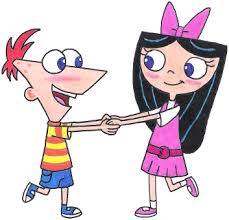 Elizabeth is very excited about the chance to share her knowledge and enjoyment of dancing with our students; this is $10.00 for Grade 5 students and for Grade 6 students it will be $24.00.Please return the permission note and the appropriate money by NO LATER than Friday 26th October.Grade 5- 6 Teachers._ _ _ _ _ _ _ _ _ _ _ _ _ _ _ _ _ _ _ _ _ _ _ _ _ _ _ _ _ _ _ _ _ _ _ _ _ _ _ _ _ _  _ _ _ _ _ _ _ _ _ _ _ _ _ _ _ _ Footsteps Dancesport CourseI give permission for my child, _________________________________ Grade: ____________ to participate in the dancesport sessions and return the appropriate money as listed:Grade  5 students  - $10.00	Grade 6 student - $24.00 	Parents/Caregivers Signature: ___________________   Date:________________